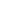 Index
Executive Summary                                                                                                                  [PAGE NUMBER]

Company Overview                                                                                                                  [PAGE NUMBER]

Products and Services                                                                                                              [PAGE NUMBER]
                
Execution                                                                                                                                    [PAGE NUMBER]

Operational Plan                                                                                                                       [PAGE NUMBER]
 
Financial Plan                                                                                                                             [PAGE NUMBER]Executive Summary:[Nzuri Cosmetics] is a cosmetic brand that focuses on color cosmetics such as [eye palettes, blush, highlighters, bronzers, and lipsticks]. The company is seeking recurring investments from stores such as Sephora, Ulta, and other department stores to fund the growth of the brand. The following business plan will show how the brand will reach profitability within three years of operation.Company Overview:Mission Statement: It is the mission of [Nzuri Cosmetics] to represent quality cosmetics by manufacturing high-quality products for a comprehensive distribution network using retail outlets and Internet presence.Philosophy: [Nzuri Cosmetics] prides itself for using only the best ingredients while keeping consumer costs low.Vision: [Nzuri Cosmetics] sees itself as a leading cruelty-free and vegan cosmetic brand that won’t break the bank.Outlook: The beauty industry has grown significantly over the [past few years]. Younger consumers, in particular, are rejecting large brands in preference of locally-made, [cruelty-free products], and creative packaging.Type of Industry: Beauty and CosmeticsBusiness Structure: Sole ProprietorshipOwnership: Sole Proprietorship,  [Dianne Taylor]Start-Up Summary: The start-up cost is [USD 450,000], which shall be provided by the owner and shall be used for rent, supplies, payroll, and maintenance.Management Team:Short- and Long-Term Goals and Milestones:Products and ServicesProduct/Service Description: [Nzuri Cosmetics] manufactures and distributes color treatment cosmetics, focusing on makeup such as [eye palettes, highlighters, blush, lipsticks, lip glosses, and tints].Value Proposition: [Nzuri Cosmetics] has extensive cosmetic products that allow differing consumer tastes and preferences, whether consumers are looking for a [simple, neutral makeup or something for dramatic party looks], [Nzuri Cosmetics] will stir up excitement that will give its customers the perfect excuse to stop by at the store.Pricing Strategy: [Nzuri Cosmetics] utilizes mark-up, competitive pricing strategies that are typical of retail brands.ExecutionMarketing Plan: [Nzuri cosmetics] will utilize a brand-building strategy that positions its print advertisements in magazines that influence our target markets such as Cosmopolitan, Vogue, Vanity Fair, and The New York Times Lifestyle edition. In addition, it will also retain a PR firm that will help develop a grassroots program for obtaining product placement and celebrity endorsements.Market Research: Younger consumers of cosmetic products are looking for more holistic, cruelty-free brands. Although the dynamics of the beauty industry have favored large houses such as [L’Oreal] and [Clinique,] brands such as [The Body Shop] and [Urban Decay] brought awareness regarding cruelty-free and vegan beauty products with excellent results.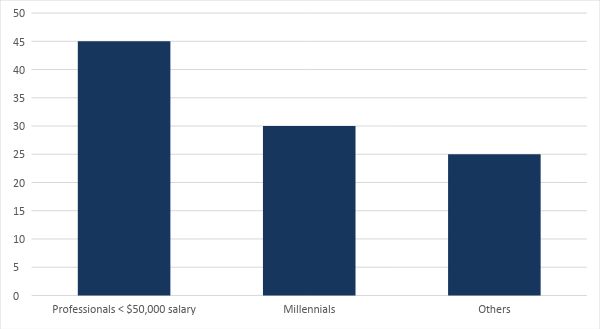 Marketing Strategy: [Nzuri Cosmetics] shall rely, for the most part, on social media marketing. Print and broadcast advertising, although useful, are now less popular for millennials and younger audiences. Influencer marketing will help promote the brand thanks to well-known figures within a specific industry. By taking advantage of influencer marketing programs, the company will gain credibility through social media makeup artists, which will then encourage the acceptance of the brand to the public. With trendy colors, collaborators, and social media postings, the brand’s overall aesthetics, and low prices are sure to attract consumers in the long run.Organizational Structure: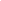 Operational Plan:Location and Facilities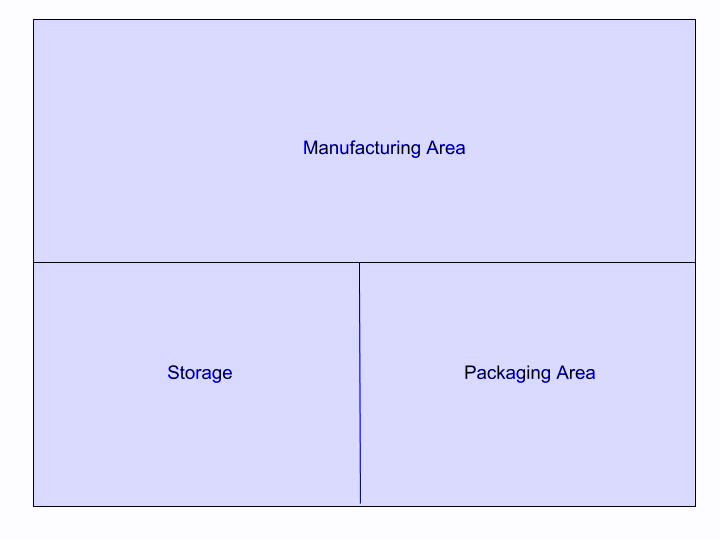 Financial Plan AssumptionsDue to the nature of [cosmetic branding], the company is looking at slow but stable revenue growth. The business is a combination of retail and wholesale, thus, there will be delays on the sales collection. As the company develops its customer base, sales should increase by the third year.   Monthly ExpenseThe chart shows the projected monthly expense for the coming year.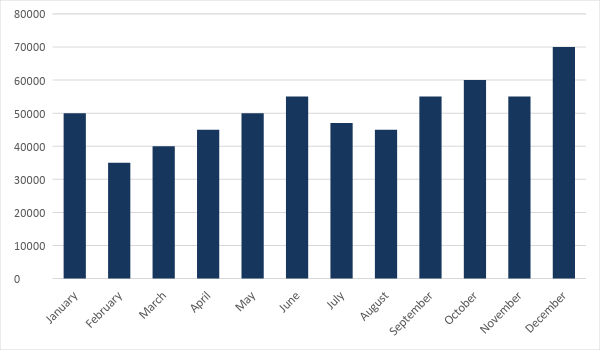 Monthly RevenueThe chart depicts the projected monthly revenue.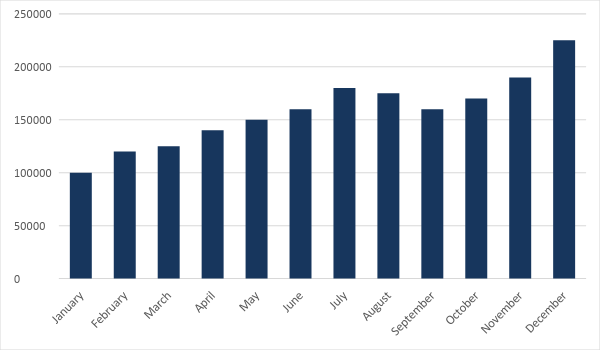 Business FinancingThe business shall be funded by the [owner and CEO]. Most of the expenses shall go to insurance, rent, salaries, supplies, and advertising. StatementsStart-Up FundingStart-Up FundingStart-Up Expenses$100,000Start-Up Assets$350,000Total Funding Required$450,000AssetsNon-Cash Assets from Start-Up$20,000Cash Requirements from Start-up$30,000Additional Cash Raised$50,000Cash Balance on Starting Date$250,000Total Assets$350,000CapitalPlanned InvestmentOwner$350,000Other$0Additional Investment Requirement$0Total Planned Investment$350,000Loss at Start-Up (Start-Up Expenses)$100,000Total Capital$450,000Liabilities$0Total Capital and Liabilities$450,000Start-UpStart-UpRequirementsStart-Up ExpensesRent - 5 Months$30,000Advertising$10,000Legal Fees$10,000Staff Training$30,000Insurance$20,000Other$0Total Start-Up Expenses$100,000Start-Up AssetsCash Required$330,000Start-Up Inventory$5,000Other Current Assets$5,000Long-Term Assets$10,000Total Assets$350,000Total Requirements (Total Start-Up Expenses + Total Assets)$450,000Management TeamRole/FunctionSkillsDebbie BettonOperations ManagerCommunications, People Management, TeamworkCynthia CooperSales and MarketingCommunications, Sales,  Performance ManagementShort-Term GoalsMilestonesHire front-end developer for brand websiteDeveloper hired, website in progressHire a creative team to develop labels and logoDevelopment of creative labels in progressLong-Term GoalsMilestonesHire chemists to develop different cosmetic formulasHired three of five necessary chemistsLook for commercial space for a physical storeCurrently looking into propertiesSWOT AnalysisStrengthsWeaknessesOpportunitiesThreatsNzuri CosmeticsOrganic products with no animal testingLow-profit margins as introductory pricesMarket potential of beauty productsDynamic nature of the beauty industry can prove difficult for the company to keep upMaybelline New YorkThe wide product range offered to customersLack of social media presenceIncrease per capita income results to an increase in shopping behaviorsCompetition from other brands that offer similar products at similar pricesL’Oreal ParisKnown for product qualityWeak website in the age of e-commerceExpansion of product linesLower profit margins can cause problems with overall cash flowMarketing StrategyActivitiesTimelineSuccess CriteriaPrint advertisingProduce print advertisements for influential magazinesApril 2019Quality print advertisements to be run in at least three influential magazines: Cosmopolitan, Vogue, and WInfluencer ProgramTap at least 25 influencers who will post about the products on their social media pagesMarch 2019Each influencer will be able to use up promo coupons allocated for their followers (100 coupons each)Social Media MarketingUpdate and schedule social media postsFebruary 2019150% increase in followers and post engagements.Profit and Loss ProjectionProfit and Loss ProjectionProfit and Loss ProjectionProfit and Loss ProjectionFY2019FY2020FY2021Sales$4,000,000.00$4,500,000.00$5,000,000.00Direct Cost of Sale$1,200,000.00$1,500,000.00$1,700,000.00Other Cost of Sale$500,000.00$550,000.00$600,000.00Total Cost of Goods Sold or COGS (Sales - Direct Cost of Sale - Other Cost of Sale)$2,300,000.00$2,450,000.00$2,700,000.00Gross Profit (Sales-Total Cost of Goods Sold)$1,700,000.00$2,050,000.00$2,300,000.00Gross Margin % (Gross Profit/Sales)42.50%45.56%46.00%Operating ExpensesRent$36,000$36,000$36,000Insurance$5,000$5,000$5,000Utilities$5,000$5,000$5,000Salary (Including Tax)$1,500,000$1,500,000$2,000,000Maintenance & Supplies$24,000$24,000$24,000Total Operating Expenses$1,570,000.00$1,570,000.00$2,070,000.00EBITDA (Total Cost of Sale-Total Operating Expenses)$730,000.00$880,000.00$630,000.00Depreciation$4,000.00$4,000.00$4,000.00Interest Expense$0.00$0.00$0.00Taxes Paid$4,000.00$5,000.00$6,000.00Net Profit (Gross Profit - Operating Expenses - Taxes - Interest)$126,000.00$475,000.00$224,000.00Balance Sheet ProjectionBalance Sheet ProjectionBalance Sheet ProjectionBalance Sheet ProjectionFY2019FY2020FY2021Cash$1,500,000.00$1,650,000.00$1,700,000.00Accounts Receivable$10,000.00$15,000.00$11,000.00Inventory$3,000.00$5,000.00$6,000.00Other Current Assets$5,000.00$6,000.00$8,000.00Total Current Assets$1,518,000.00$1,676,000.00$1,725,000.00Long-Term Assets$800,000.00$700,000.00$600,000.00Accumulated Depreciation$3,000.00$2,500.00$2,000.00Total Long-Term Assets (Long-Term Assets-Accumulated Depreciation)$797,000.00$697,500.00$598,000.00Total Assets (Total Current Assets + Total Long-Term Assets)$2,315,000.00$2,373,500.00$2,323,000.00Accounts Payable$20,000.00$30,000.00$15,000.00Notes Payable$5,000.00$6,000.00$8,000.00Other$3,500.00$7,000.00$5,000.00Total Liabilities$28,500.00$43,000.00$28,000.00Paid-in Capital$5,000.00$5,000.00$5,000.00Retained Earnings$1,150,000.00$1,200,000.00$1,300,000.00Total Owner's Equity (Total Assets - Total Liabilities)$2,286,500.00$2,330,500.00$2,295,000.00Total Liabilities & Equity (Total Liabilities/Total Owner's Equity)1.25%1.85%1.22%Cash Flow ProjectionCash Flow ProjectionCash Flow ProjectionCash Flow ProjectionFY2019FY2020FY2021Operating Cash Beginning$1,000,000.00$1,500,000.00$1,600,000.00Sources of Cash$1,500,000.00$1,800,000.00$1,500,000.00Receivables$150,000.00$170,000.00$200,000.00Sales$3,000,000.00$2,500,000.00$3,500,000.00Others$5,000.00$7,000.00$8,000.00Total Cash$5,655,000.00$5,977,000.00$6,808,000.00ExpendituresRent$36,000$36,000$36,000Insurance$5,000$5,000$5,000Utilities$5,000$5,000$5,000Salary (Including Tax)$2,000,000$2,000,000$2,000,000Maintenance & Supplies$24,000$24,000$24,000Total Expenditures$2,070,000.00$2,070,000.00$2,070,000.00Net Income/Loss (Total Cash - Total Expenditures)$3,585,000.00$3,907,000.00$4,738,000.00